Strategic Test Plan                                                          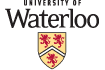 Strategic Test Plans document the overall testing strategy to be used for all testing in a project area (campus community, admissions, records, financial aid, student financials, centre for extended learning, IAP or cross-functional), or for specific project(s) and/or business process(es) within one of those project areas. At least one overall strategic test plan must be on file for each project area. It is likely that a different strategy will be needed and documented for projects of different types (i.e. PeopleTools / Security patches vs People Tools & Application Upgrades vs UW Development. Identification:Functional Area:		xBusiness Process(es):		xProject No./Title(s):		xProject Type:			x		(patches / upgrades / development)Functional Leader(s):		xDate / Revision Number:	xTesting Strategy / Overall Approach:Describe the overall approach(es) to be used in the testing to ensure the software and associated procedures meet institutional and departmental requirements.Coverage Summary:At a summary level, what is to be tested using this strategy?Testing Responsibility:At a summary level, who is responsible for what testing?Testing Environment to be Used in Testing:What are the testing environments to be used in testing to ensure coverage for workstation and browsers (etc.) in use by relevant administrative departments and academic faculties / departments across campus.Accessibility Testing: What testing will be done to ensure compliance with accessibility legislation requirements?Stress / Load / Volume Testing: What specialized testing will be done for stress, load and/or volume testing requirements?Comments:Additional comments / information relating to testing strategies